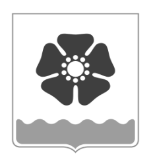 Городской Совет депутатовмуниципального образования «Северодвинск» (Совет депутатов Северодвинска)седьмого созываРЕШЕНИЕО  внесении изменения в Приложение № 1к решению Совета депутатов Северодвинска от 30.11.2006 № 159В соответствии с Федеральным законом от 27.11.2023 № 548-ФЗ «О внесении изменений в статью 1 Федерального закона «О минимальном размере оплаты труда» и признании утратившими силу статей 2 и 3 Федерального закона «О внесении изменения в статью 1 Федерального закона «О минимальном размере оплаты труда» и о приостановлении действия ее отдельных положений» Совет депутатов СеверодвинскаРЕШИЛ:1. Внести в Приложение № 1 к решению Совета депутатов Северодвинска                   от 30.11.2006 № 159 «О денежном содержании муниципальных служащих» (в редакции от 26.10.2023) изменение, изложив строки 7–18 в следующей редакции:«».2. Настоящее решение распространяет свое действие на правоотношения, возникшие с 01.01.2024.3. Опубликовать (обнародовать) настоящее решение в бюллетене нормативно-правовых актов муниципального образования «Северодвинск» «Вполне официально», разместить в сетевом издании «Вполне официально» (вполне-официально.рф) и на официальных интернет-сайтах Совета депутатов Северодвинска и Администрации Северодвинска.от29.02.2024№  1017Пресс-секретарь Совета депутатов Северодвинска155090,98Заместитель руководителя органа Администрации Северодвинска, начальник отдела в составе комитета (управления) – главный бухгалтер комитета (управления)154250,99Руководитель структурного подразделения (отдела) органа Администрации Северодвинска (комитет, управление), заместитель председателя муниципальной комиссии по делам несовершеннолетних и защите их прав149810,510Советник (помощник) Главы Администрации149810,511Заместитель руководителя структурного подразделения (отдела) органа Администрации Северодвинска (комитет, управление)136840,4Ведущие должности муниципальной службыВедущие должности муниципальной службыВедущие должности муниципальной службыВедущие должности муниципальной службы12Заместитель руководителя структурного подразделения аппарата Совета депутатов Северодвинска154250,913Главный инспектор аппарата Контрольно-счетной палаты Северодвинска136840,514Консультант128710,515Инспектор аппарата Контрольно-счетной палаты Северодвинска128710,6Старшие должности муниципальной службыСтаршие должности муниципальной службыСтаршие должности муниципальной службыСтаршие должности муниципальной службы16Главный специалист (Администрации Северодвинска, аппарата Совета депутатов Северодвинска, аппарата Контрольно-счетной палаты Северодвинска)118160,617Ведущий специалист, ответственный секретарь муниципальной комиссии по делам несовершеннолетних и защите их прав, ответственный секретарь административной комиссии96960,5Младшие должности муниципальной службыМладшие должности муниципальной службыМладшие должности муниципальной службыМладшие должности муниципальной службы18Специалист 1-й категории90730,5ПредседательСовета депутатов Северодвинска_______________________М.А. СтарожиловГлава Северодвинска ________________________И.В. Арсентьев